	OROSZI KÖZSÉG POLGÁRMESTERE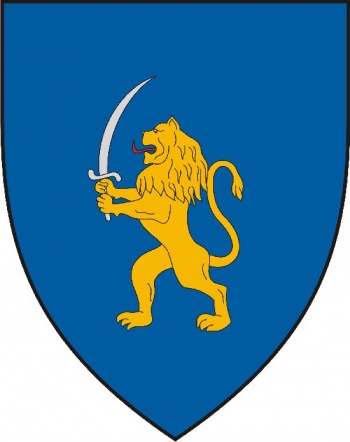 	8458, Oroszi, Szabadság u. 27.	e-mail: onkormanyzat@oroszi.hu__________________________________________________________________________________________M  E  G  H  Í  V  ÓOroszi Község Önkormányzatának Képviselő-testülete2016. november 28-án (hétfőn) 1600 órai kezdettel nyilvános ülésttart, melyre meghívom.Az ülés helye: Oroszi Művelődési Ház 		          8458 Oroszi, Szabadság utca 27.       N A P I R E N DT á r g y :		Előadó:Az ülésen való megjelenésére feltétlen számítok. Esetleges távolmaradását kérem, szíveskedjen előre bejelenteni.O r o s z i , 2016. november 22.	Dániel Ferenc	 polgármesterA szociális célú tűzifa juttatásról szóló önkormányzati rendelet megalkotásaDániel FerencpolgármesterA Devecseri Közös Önkormányzati Hivatalnál foglalkoztatott köztisztviselők illetménykiegészítéséről szóló önkormányzati rendelet megalkotásaDániel FerencpolgármesterA Devecseri Közös Önkormányzati Hivatalnál foglalkoztatott közszolgálati tisztviselők szociális, jóléti, kulturális, egészségügyi és egyéb juttatásairól, valamint szociális és kegyeleti támogatásairól szóló önkormányzati rendelet megalkotásaDániel FerencpolgármesterA kötelező felvételt biztosító általános iskola körzethatárának véleményezéseDániel FerencpolgármesterA 2017. évi belső ellenőrzési terv jóváhagyásaDániel FerencpolgármesterKözmeghallgatás időpontjának kitűzése Dániel Ferencpolgármester